OPGELET 12 APRIL A.S. PONY’s METEN!!
==============
MAANDAGAVOND 12 APRIL 2021 ORGANISEERT RSV NEO   
PONY’S  METEN IN PAARDENSPORTCENTRUM
DE ZUIDSTROOM, NOORDWOLDERWEG 8A TE 8393 RE VINKEGA.
**
I.V.M. DE MAATREGELEN, BETREFFENDE CORONA GAAN WIJ ALS VOLGT TE WERK:GAARNE OPGEVEN BIJ ELLY SYBRANDY:   TEL. 06-237 40 480 OF 
                                                                          E-MAIL ADRES:  esybrandy@home.nl
AANVANG 18.30 UUR.ER WORDT EEN TIJDSCHEMA GEMAAKT EN MEN ONTVANGT HET TIJPSTIP WAAROP MEN 
MET DE PONY WORDT VERWACHT. 

ER MAG NAAST DE BEGELEIDER VAN DE PONY NOG 1 PERSOON BIJ DE METING AANWEZIG ZIJN.
OPGELET:
=========
ANDERHALVE METER AFSTAND BEWAREN EN MONDKAPJE VERPLICHT.
KOSTEN 10 EURO EN VERGEET HET PONY-PASPOORT NIET!!
TOT MAANDAGAVOND 12 APRIL A.S. 

RSV NEO TE NOORDWOLDE //  MEER INFO:	www.neo-jongneo.nl  




 
 
 




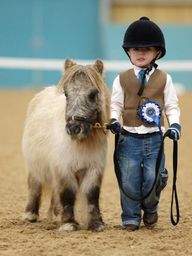 